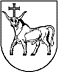 KAUNO MIESTO SAVIVALDYBĖS TARYBASPRENDIMASDĖL KAUNO MIESTO SAVIVALDYBĖS TARYBOS 2022 M. LIEPOS 19 D. SPRENDIMO NR. T-383 „DĖL KAUNO MIESTO SAVIVALDYBĖS TURTO NUOMOS TVARKOS APRAŠO IR KAUNO MIESTO SAVIVALDYBĖS TURTO NUOMOS KONKURSŲ ORGANIZAVIMO IR VYKDYMO TAISYKLIŲ PATVIRTINIMO“ PAKEITIMO2023 m. gegužės 23 d.    Nr. T-255KaunasKauno miesto savivaldybės taryba  n u s p r e n d ž i a: Pakeisti Kauno miesto savivaldybės turto nuomos tvarkos aprašą, patvirtintą Kauno miesto savivaldybės tarybos 2022 m. liepos 19 d. sprendimu Nr. T-383 „Dėl Kauno miesto savivaldybės turto nuomos tvarkos aprašo ir Kauno miesto savivaldybės turto nuomos konkursų organizavimo ir vykdymo taisyklių patvirtinimo“: 1. Pakeisti 5 punktą ir jį išdėstyti taip: „5. Sprendimus dėl Savivaldybės turto nuomos priima šie subjektai (toliau – sprendimą dėl Savivaldybės turto nuomos priimantis subjektas): 5.1. Savivaldybės taryba, išskyrus 5.2 ir 5.3 papunkčiuose nurodytus atvejus; 5.2. Savivaldybės įmonės ar biudžetinės įstaigos, Savivaldybės turtą valdančios patikėjimo teise (toliau – Savivaldybės turto patikėtinis), vadovas, išleisdamas įsakymą dėl: 5.2.1. Savivaldybės turto trumpalaikės nuomos 13.6 papunktyje nustatytais atvejais ar, kai turtas trumpalaikės nuomos pagrindu nuomojamas biudžetinėms įstaigoms ir 13.4 papunktyje nurodytiems subjektams, ne ilgesniam kaip 30 kalendorinių dienų terminui veiklai, susijusiai su Savivaldybės turto patikėtinio veiklos tikslais ar nuostatuose nustatytomis veiklomis. Savivaldybės turto patikėtinio vadovas gali priimti sprendimą dėl konkretaus Savivaldybės turto trumpalaikės nuomos tik tuo atveju, kai Savivaldybės tarybos sprendimu yra nustatyti minimalūs pradiniai turto nuomos įkainiai; 5.2.2. Savivaldybės turto nuomos ne konkurso būdu, kai bent 3 kartus neįvyksta Savivaldybės turto viešas nuomos konkursas; 5.3. Savivaldybės vykdomoji institucija šiame apraše nustatyta tvarka dėl: 5.3.1. Savivaldybės turto patikėtiniams neperduoto turto trumpalaikės nuomos; 5.3.2. Savivaldybės turto patikėtinių valdomo turto trumpalaikės nuomos ilgesniam kaip 30 kalendorinių dienų terminui šio aprašo 13.4 papunktyje nurodytiems subjektams; 5.3.3. Savivaldybės turto nuomos ne konkurso būdu, kai perkamos paslaugos, kurioms teikti bus naudojamas Savivaldybės turtas, ir šis turtas išnuomojamas Lietuvos Respublikos viešųjų pirkimų įstatymo nustatyta tvarka vykdomo viešojo paslaugų pirkimo metu; 5.3.4. Savivaldybės turto patikėtiniams neperduoto turto nuomos ne konkurso būdu, kai bent 3 kartus neįvyksta Savivaldybės turto viešas nuomos konkursas.“ 2. Pakeisti 38 punktą ir jį išdėstyti taip: „38. Nuomos sutartis ir susitarimus dėl jų atnaujinimo, nutraukimo ar pakeitimo rengia turto valdytojas, pasirašo Savivaldybės meras arba jo įgaliotas valstybės tarnautojas, o kai išnuomojamas Savivaldybės turto patikėtinio valdomas Savivaldybės turtas, – Savivaldybės turto patikėtinio vadovas arba jo įgaliotas asmuo, jei sprendime dėl turto nuomos nenurodyta kitaip.“ 3. Pakeisti 48 punktą ir jį išdėstyti taip: „48. Sudarius nuomos, išskyrus trumpalaikę nuomą, sutartį, Savivaldybės turtas nuomininkui perduodamas pagal pasirašytą perdavimo ir priėmimo aktą, parengtą pagal šio aprašo 3 ir 4 prieduose pateiktus akto formos pavyzdžius, jei sutartyje nenurodyta kitaip. Perdavimo ir priėmimo aktą (tiek Savivaldybės turto perdavimo nuomininkui, tiek perėmimo iš nuomininko atveju) pasirašo Savivaldybės meras arba jo įgaliotas valstybės tarnautojas, o kai perduodamas Savivaldybės turto patikėtinio valdomas Savivaldybės turtas, – Savivaldybės turto patikėtinio vadovas arba jo įgaliotas asmuo.“ 4. Pakeisti 58 punktą ir jį išdėstyti taip: „58. Nuomininkas savo lėšomis atlikti išsinuomoto Savivaldybės nekilnojamojo turto kapitalinio remonto, rekonstravimo darbus arba patalpų perplanavimą gali tik gavęs Savivaldybės mero arba jo įgalioto valstybės tarnautojo, o kai Savivaldybės turtas valdomas Savivaldybės turto patikėtinio, – Savivaldybės turto patikėtinio vadovo rašytinį sutikimą vykdyti statybos darbus pagal parengtą statinio projektą (projektinius pasiūlymus). Dokumentų, kuriuos turi pateikti Savivaldybės nekilnojamojo turto nuomininkai, norintys gauti sutikimą vykdyti statybos darbus, sąrašas nurodytas 5 priede.“ 5. Pakeisti 63 punktą ir jį išdėstyti taip: „63. Savivaldybės turto nuomininkui neįvykdžius bet kokios iš nuomos sutarties atsiradusios prievolės, įskaitant netinkamą įvykdymą ir įvykdymo termino praleidimą, Savivaldybės meras, o kai Savivaldybės turtas valdomas Savivaldybės turto patikėtinio, – Savivaldybės turto patikėtinio vadovas Lietuvos Respublikos civilinio kodekso nustatyta tvarka raštu gali nustatyti terminą įvykdymo trūkumams pašalinti arba papildomą terminą sutarčiai įvykdyti.“ 6. Pakeisti 64 punktą ir jį išdėstyti taip: „64. Savivaldybės meras, o kai Savivaldybės turtas valdomas Savivaldybės turto patikėtinio, – Savivaldybės turto patikėtinio vadovas Lietuvos Respublikos civilinio kodekso ir Savivaldybės turto nuomos sutartyse nustatyta tvarka vienašališkai nutraukia Savivaldybės turto nuomos sutartis su nuomininkais, kurie pažeidė nuomos sutartį ir nepašalino pažeidimų per nustatytą terminą.“ 7. Pakeisti 67 punktą ir jį išdėstyti taip: „67. Savivaldybės administracijos padalinys, atsakingas už Savivaldybės nekilnojamojo turto efektyvų panaudojimą, per 20 darbo dienų po pusmečio pabaigos parengia informaciją apie išnuomotą Savivaldybės nekilnojamąjį turtą, šio turto būklę, nuomos sutartyse nustatytų sąlygų laikymąsi, kilusius ginčus su nuomininkais ir susidariusias skolas už nuomą. Ši informacija pateikiama Savivaldybės vykdomajai institucijai.“ 8. Pakeisti 1 priedą ir išdėstyti 37 punktą taip: „37. Nuomotojui sutikus, nuomininkas gali atlikti patalpų perplanavimą, turto kapitalinio remonto arba rekonstravimo darbus (pagerinti turtą), pritaikydamas turtą savo veiklai. Sutikimas dėl nuomininko teisės atlikti patalpų perplanavimą, kapitalinio remonto arba rekonstravimo darbus (pagerinti turtą) duodamas raštu, bet tik su sąlyga, kad išlaidos turtui pagerinti nebus kompensuojamos.“ Savivaldybės meras				Visvaldas Matijošaitis